УКРАЇНАПОЧАЇВСЬКА  МІСЬКА  РАДАВИКОНАВЧИЙ КОМІТЕТР І Ш Е Н Н Явід      жовтня  2019  року                                                                   №  проектПро виділення одноразовоїгрошової      допомогигр. Процюку Б.В.              Розглянувши заяву жителя  с. Затишшя вул. Зелена, 33 гр. Процюка Богдана Валерійовича , який  просить виділити одноразову грошову допомогу ,  взявши до уваги те,  що він має посвідчення учасника бойовий дій (серія УБД № 134588 від 11 жовтня 2017 р.) та  безпосередньо брав участь в антитерористичній операції, забезпеченні її проведення і захисті незалежності, суверенітету та територіальної цілісності України в районі проведення антитерористичної операції та керуючись Законом України «Про місцеве самоврядування в Україні», Положенням про надання одноразової адресної матеріальної допомоги малозабезпеченим верствам населення Почаївської міської об’єднаної територіальної громади, які опинилися в складних життєвих обставинах, затвердженого рішенням виконавчого комітету № 164 від 19 жовтня 2016 року на виконання Програми «Соціальна підтримка малозабезпечених верств населення Почаївської міської об’єднаної територіальної громади на 2019-2020 роки»   ,  виконавчий комітет міської ради                                                     В и р і ш и в:Виділити одноразову грошову допомогу гр. Процюку Богдану Валерійовичу в   розмірі 1000 (одна тисяча )  гривень.Фінансовому відділу міської ради перерахувати гр.  Процюку Богдану Валерійовичу одноразову грошову  допомогу на вищевказаний рахунок.Лівар Н.М.Бондар Г.В.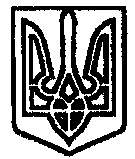 